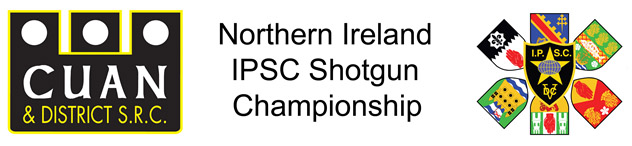 Letter of InvitationThis confirms the following competitor(s) have been accepted to compete at the Northern Ireland IPSC L3 Shotgun Championships 3-6 May 2018 in Scarva, Northern Ireland:Competitor name:				Nationality: 		Passport Number:Firearm #1 - Make:				Model:		Serial Number:Firearm #2 - Make:				Model:		Serial Number:Competitor name:				Nationality: 		Passport Number:Firearm #1 - Make:				Model:		Serial Number:Firearm #2 - Make:				Model:		Serial Number:Competitor name:				Nationality: 		Passport Number:Firearm #1 - Make:				Model:		Serial Number: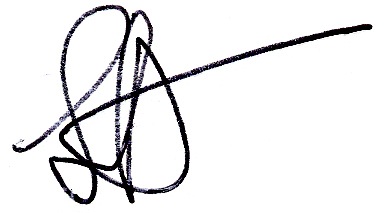 Firearm #2 - Make:				Model:		Serial Number:Competitor name:				Nationality: 		Passport Number:Firearm #1 - Make:				Model:		Serial Number:Firearm #2 - Make:				Model:		Serial Number:Competitor name:				Nationality: 		Passport Number:Firearm #1 - Make:				Model:		Serial Number:Firearm #2 - Make:				Model:		Serial Number:Competitor name:				Nationality: 		Passport Number:Firearm #1 - Make:				Model:		Serial Number:Firearm #2 - Make:				Model:		Serial Number:Signed on behalf of the Match Organising Committee,Stephen PottsRange Master